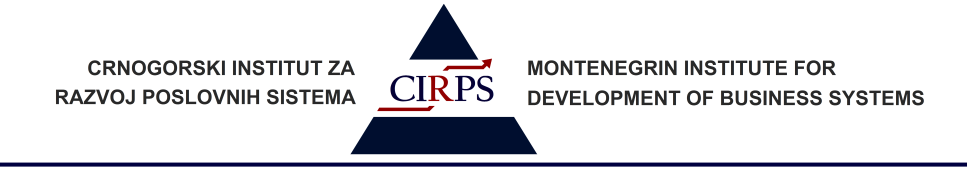 ZAHTJEVza implementaciju konsultantskih uslugaSmjernice za popunjavanje:1.	Popunjeni ZAHTJEV možete dostaviti e-mailom na office@cirps.me . Ako slanje vršite e-mailom niste u obavezi da potpisom ovjeravate upitnik pošto ste naveli podatke Vašeg odgovornog  kontakta lica.Za sve nedoumice prilikom popunjavanja mozete nas pozvati na kontakt tel. 069 499 160.2.	Po prijemu popunjenog ZAHTJEVA, konsultant će se javiti odgovornom licu u Vašoj organizaciji radi provjere i usaglašavanja podataka koje ste naveli (ako podaci nisu jasni ili kompletni).3.	Po usaglašavanju podataka dobićete pisanu ponudu sa fazama, rokovima I cijenama implementacije usluga za koje ste pokazali interesovanje koz ovaj Zahtjev.Dolje navedene informacije upotrijebit će se za kreiranje Ponude za implementaciju konsultatntskih usluga. Ponuda će u potpunosti zavisi od navedenih podataka.I DIO: PODACI O ORGANIZACIJIII DIO: POSTOJEĆA SITEMATIZACIJAIII DIO: USLUGE                                                                                  Oznacite  uslugu koju želite da implementirateIV DIO: POPUNITI AKO ŽELITE IMPLEMENTIRATI ISO STANDARDEPopunjava klijent: Naziv Naručioca:Adresa:Odgovorno lice i kontakt osoba:Mob.tel.Izvršni direktor:Mob.tel.PDV :PIB:Tel./fax:e-mail:Web:Djelatnost organizacije:Ukupan broj zaposlenih u organizaciji:Ukupan broj radnih mjesta (pozicija) u organizaiji:Za trgovinu:Broj maloprodajnih objekata:Broj zaposlenih u maloprodajiDa li već imate Pravilnik o unutrašnjoj organizaciji i sistematizaciji radnih mjesta  :Da li već imate Pravilnik o unutrašnjoj organizaciji i sistematizaciji radnih mjesta  :Lice ili firma koja ga je izradila :Datum ili godina izrade:Imate li u organizacionoj strukturi HR sektor:Imate li u organizacionoj strukturi HR sektor:Da li Pravilnik koristite za praćenje i procjenu radnog učinka zaposlenih:Da li Pravilnik koristite za praćenje i procjenu radnog učinka zaposlenih:Da li Pravilnik koristite za obuku novozaposlenih ili doobuku zaposlenih Da li Pravilnik koristite za obuku novozaposlenih ili doobuku zaposlenih FAZAKONSULTANTSKE USLUGEIImplementacija Sistema menedžmenta ljudskim resursimaIIStandardizacija i optimizacija radnih mjesta kroz izradu Pravilnika o unutrašnjoj organizaciji i sistematizaciji radnih mjesta kao instrumenta upravljanja kroz optimizovanje i standardizovanje strukture organizacije, regulisanje pojedinacnih odgovornosti svih zaposlenih za svaki radni proces i procedure, pravilno uvodjenje u posao novozaposlenih,  kontrolu, ocjenjivanje, mjerenje produktivnost i doobuku zaposlenih.IIIIzrada Pravilnika o poslovnom ponašanju, poslovnoj komunikaciji i dress code-u na osnovu potreba organizacije u smjeru podizanja većeg nivoa organizacione kulture.IVEdukativna radionica „Vještine i metode upravljanja poslovnim procesima i ljudskim resursima„VEdukativna radionica i obuka za radno mjesto  „Operativni menadžer ljudskih resursa”VIEdukativna radionica i obuka „Unapredjenje prodaje i kvaliteta usluge u maloprodaji”VIIRegrutacija i profesionalna selekcija kadrova – Head huntingVIIIAnaliza kvaliteta pružanja usluga i zadovoljstva korisnika ili kupaca – Tajni kupacIXImplementacija sistema menadžmenta prema zahtjevima medjunarodnih ISO standarda:    1.ISO 9001:2015 - Sistem menadžmenta kvalitetom2.OHSAS 18001:2010 - Sistem menadžmenta zaštitom zdravlja i bezbednošću na radu3.ISO 14001:2015 - Sistemi menadžmenta zaštitom životne sredine4.HACCP - Sistem bezbjednosti hrane5.ISO 22000:2009 - Sistem menadžmenta bezbednosti hrane6.ISO/IEC 27001:2014 - Sistem menadžmenta bezbjednošću informacija7.ISO 50001:2014 - Sistem upravljanja energijomXPosredovanje pri sertifikaciji implementiranih ISO standarda od strane vodećih domaćih i svjetskih sertifikacionih kuća.Da li ste već sertifikovani prema nekom standardu?Da li ste već sertifikovani prema nekom standardu?Da li ste već sertifikovani prema nekom standardu?Ako je odgovor DA molimo Vas odgovorite na sledeća pitanja:Naziv konsusltantske firme ili konsultanta koji su radili implementaciju:Naziv konsusltantske firme ili konsultanta koji su radili implementaciju:Datum ili godina implementacije:Naziv Sertifikacionog tijela koje je radilo sertifikacionu provjeru:Datum ili godinasertifikacije:Standard(i):Upitnik popunio/Ime i prezime:Pozicija u organizaciji:Potpis:Datum: